Publicado en Narvarte Poniente el 07/01/2021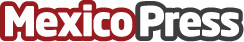 Becton Dickinson de México reconoce al personal de enfermería en el Día de la Enfermera y EnfermeroEn el marco de la conmemoración del Día de la Enfermera y Enfermero, que se conmemoró en México el 7 de enero, BD de México expresa su aprecio y reconocimiento al personal de enfermería, resaltando su desempeño en la atención de los pacientes hospitalizados por la COVID-19 y sus acciones en la campaña de inmunizaciónDatos de contacto:OLIVARES5514517906Nota de prensa publicada en: https://www.mexicopress.com.mx/becton-dickinson-de-mexico-reconoce-al Categorías: Nacional Medicina Industria Farmacéutica Recursos humanos http://www.mexicopress.com.mx